 1. AMAÇ   Hastanemizdeki defibrilatörün kullanımına yönelik bir sistem oluşturmaktır.  2. SORUMLULAR -Uzman Doktor- Anestezi Uzmanı- Anestezi Teknisyeni-Paramedik 3. TALİMAT AYRINTISI3.1. Cihazın gerektiğinde kullanılabilmesi için sürekli prize takılı olması gereklidir.3.2. Elektrotları iletkenliği sağlayabilmesi için jelleyiniz.3.3. Enerjiyi gerekli joule birimine ayarlayınız.3.4. Apex yazılı elektrot üzerindeki CHARGE butonuna basınız ve sesli sinyal bekleyiniz.3.5. Elektrotları hasta üzerine yerleştiriniz.3.6. Hasta ile temas etmeden her iki elektrotun butonuna aynı zamanda basınız.3.7. Defibrilasyon tekrarlanacak ise enerji seviyesi ayarlanıp CHARGE butonuna basınız.3.8. Sesli uyarıyı bekleyip uygulamayı tekrarlayınız.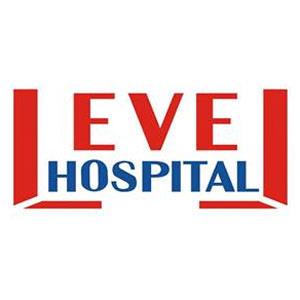 DEFİBRİLATÖR CİHAZI KULLANMATALİMATIDÖKÜMAN KODUMC.TL.05DEFİBRİLATÖR CİHAZI KULLANMATALİMATIYAYIN TARİHİ22.12.2014DEFİBRİLATÖR CİHAZI KULLANMATALİMATIREVİZYON TARİHİ09.05.2017DEFİBRİLATÖR CİHAZI KULLANMATALİMATIREVİZYON NO01DEFİBRİLATÖR CİHAZI KULLANMATALİMATISAYFA1/1HAZIRLAYANKONTROL EDENONAYLAYANBİYOMEDİKAL TEKNİKERİPERFORMANS VE KALİTE BİRİMİBAŞHEKİM